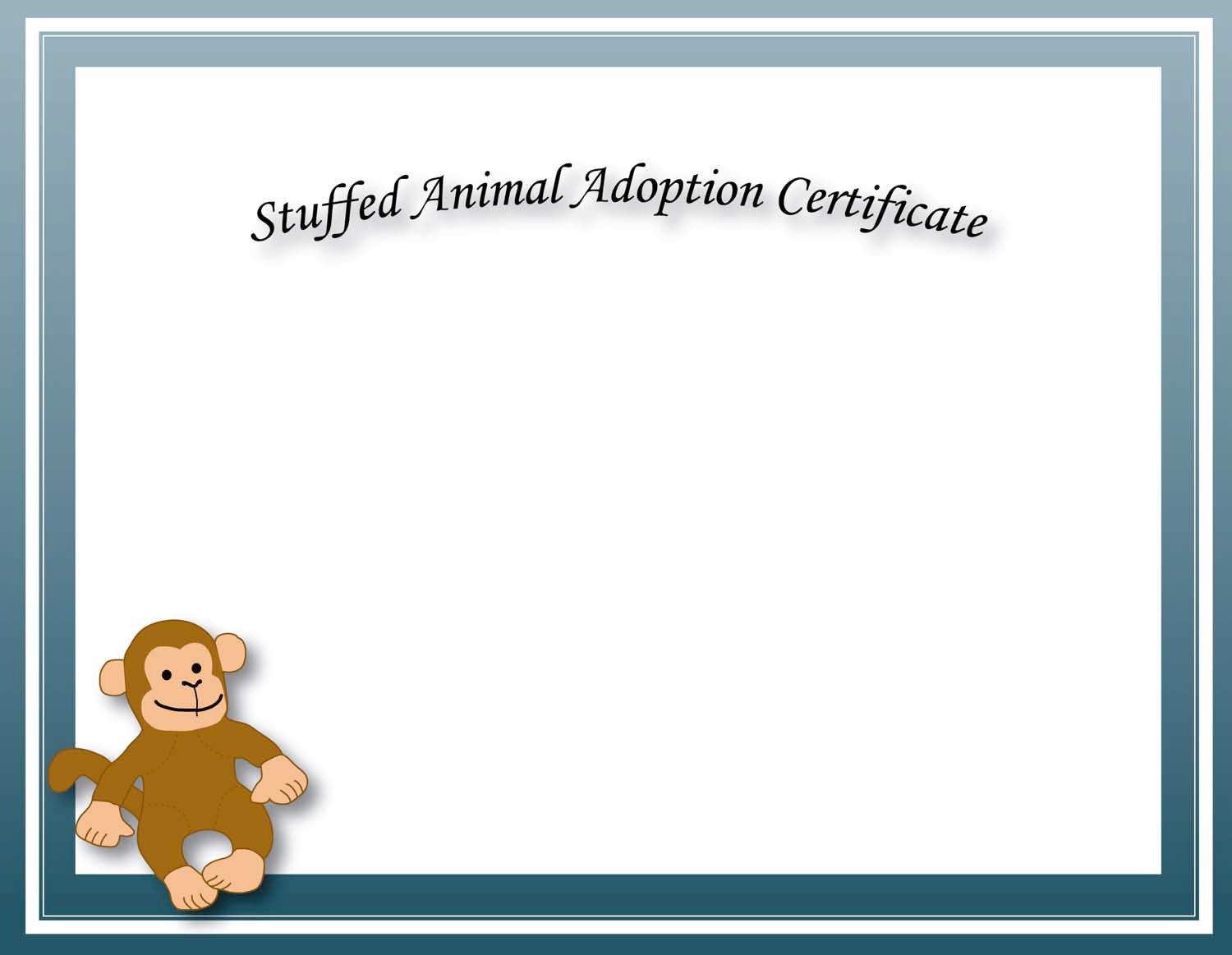 This Is To Certify ThatHas Adoptedon   	at   	